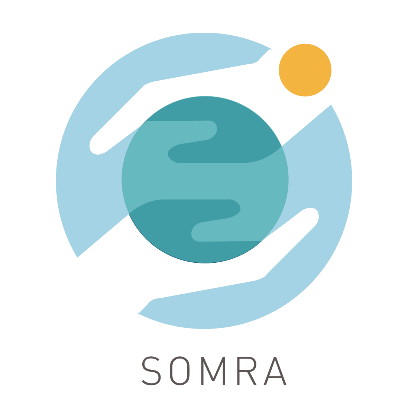 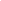 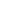 Δραστηριότητα 1- Ποιος είναι πιο οικολόγος;Εσείς...1. Σβήνετε το φως κάθε φορά που φεύγετε τελευταίοι από ένα δωμάτιο;α) Ποτέβ) Μερικές φορέςγ) Πάντα2. Τοποθετείτε μια νέα ενεργειακά αποδοτική λάμπα κάθε φορά που μια λάμπα καίγεται;α) Ποτέβ) Μερικές φορέςγ) Πάντα3. Κλείνετε πάντα την πόρτα για να κρατήσετε τη ζέστη μακριά (αν βγείτε για τον κάδο απορριμμάτων/αν πάρετε κάτι από το αυτοκίνητο κ.λπ.);α) Ποτέβ) Μερικές φορέςγ) Πάντα4. Ανακυκλώνετε μπουκάλια, κουτιά και εφημερίδες;α) Ποτέβ) Μερικές φορέςγ) Πάντα5. Ανακυκλώνετε χαρτόνι, χαρτοκιβώτια και συσκευασίες;α) Ποτέβ) Μερικές φορέςγ) Πάντα6. Χρησιμοποιείτε το πλυντήριο ρούχων σε ψυχρή πλύση όποτε είναι δυνατόν;α) Ποτέβ) Μερικές φορέςγ) Πάντα7. Περιμένετε μέχρι να έχετε ένα πλήρες φορτίο για να πλύνετε αντί να χρησιμοποιείτε το πλυντήριο για λίγα μόνο αντικείμενα;α) Ποτέβ) Μερικές φορέςγ) Πάντα8. Περπατάτε αντί να οδηγείτε όταν πετάγεστε στο τοπικό κατάστημα, όταν πηγαίνετε τα παιδιά στο πάρκο, σε πάρτι κτλ ?α) Ποτέβ) Μερικές φορέςγ) Πάντα9. Δίνετε παλιά ρούχα, έπιπλα και ανεπιθύμητα οικιακά αντικείμενα σε φιλανθρωπικά ιδρύματα/ανακύκλωση αντί να τα πετάξετε στον κάδο απορριμμάτων;α) Ποτέβ) Μερικές φορέςγ) Πάντα10. Ελέγχετε όταν αγοράζετε μια νέα συσκευή ή ηλεκτρικό εξοπλισμό, αν έχει καλή βαθμολογία εξοικονόμησης ενέργειας;α) Ποτέβ) Μερικές φορέςγ) Πάντα11. Χρησιμοποιείτε τακτικά τον κάδο κομποστοποίησης ?(επιλέξτε ποτέ αν δεν έχετε ακόμη κάδο)α) Ποτέβ) Μερικές φορέςγ) Πάντα12. Χρησιμοποιείτε το νερό της βροχής (που συλλέγεται σε δοχείο ή βαρέλι) για χρήση στο πότισμα των φυτών κ.λπ.α) Ποτέβ) Μερικές φορέςγ) Πάντα13. Αγοράζετε τοπικά τρόφιμα για να γλιτώσετε τα διατροφικά μίλια;α) Ποτέβ) Μερικές φορέςγ) Πάντα14. Χρησιμοποιείτε τις δημόσιες συγκοινωνίες ή το κοινόχρηστο αυτοκίνητο για τις μετακινήσεις σας προς τη δουλειά, όποτε είναι δυνατόν;α) Ποτέβ) Μερικές φορέςγ) Πάντα15. Επιλέγετε προϊόντα με ελάχιστη/επαναχρησιμοποιήσιμη συσκευασία όποτε είναι δυνατόν - π.χ. γάλα σε μπουκάλια, καλλυντικά χωρίς κουτί κ.λπ.α) Ποτέβ) Μερικές φορέςγ) Πάντα16. Αγοράζετε ανακυκλωμένα ή Fairtrade προϊόντα όταν είναι δυνατόν - όπως χαρτί υπολογιστή, σημειωματάρια, ρούχα, τσάι, καφέ, φρούτα κ.λπ.α) Ποτέβ) Μερικές φορέςγ) Πάντα17. Αγοράζετε από φιλανθρωπικά καταστήματα (και επομένως βοηθάτε στην ανακύκλωση ρούχων, βιβλίων, μικροαντικειμένων κ.λπ.)α) Ποτέβ) Μερικές φορέςγ) Πάντα18. Στεγνώνετε τα ρούχα έξω (όταν ο καιρός το επιτρέπει) αντί να χρησιμοποιείτε στεγνωτήριο ή να ανοίγετε τη θέρμανση για να στεγνώσετε τα ρούχα;α) Ποτέβ) Μερικές φορέςγ) Πάντα19. Κλείνετε την τηλεόραση, τον υπολογιστή ή το στερεοφωνικό, αντί να τα αφήνετε σε κατάσταση αναμονής;α) Ποτέβ) Μερικές φορέςγ) Πάντα20. Μεταφέρετε τα ψώνια σας στο σπίτι σε επαναχρησιμοποιούμενες σακούλες αντί να χρησιμοποιείτε πλαστικές σακούλες μεταφοράς του σούπερ μάρκετ;α) Ποτέβ) Μερικές φορέςγ) Πάντα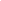 